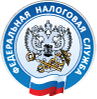      1 января 2015 года на территории Российской Федерации началась Декларационная кампания.      В срок до 30 апреля 2015 года декларацию по НДФЛ должны будут представить лица, которые получили в 2014 году доходы:· в порядке дарения;· с которых, налоговый агент не удержал соответствующую сумму;· в виде лотерейных выигрышей и поступлений с тотализаторов;· от продажи имущества, находившегося в собственности менее трех лет, ценных бумаг и долей в уставном капитале;· от предоставления квартир и иного имущества в аренду.      Помимо этого, обязанность по предоставлению декларации возлагается на лиц, занимающихся частной практикой (в том числе, адвокатов и нотариусов).        Налоговую декларацию по форме 3-НДФЛ может подать как сам налогоплательщик, так и его законный представитель, действующий на основании доверенности. Налоговую декларацию налогоплательщик может направить в электронном виде по телекоммуникационным каналам связи (ТКС), а также почтой.       Форма и формат налоговой декларации по налогу на доходы физических лиц (форма 3-НДФЛ), а также порядок её заполнения утверждены приказом ФНС России № ММВ-7-11/671@ от 24.12.2014. Получить бланки деклараций:-      в налоговой инспекции по месту жительства;-   пользователи справочно-информационных систем («КонсультантПлюс», «Гарант») могут воспользоваться бланками декларации, размещенными в указанных системах;
-    кроме того, бланк декларации размещен на сайте Федеральной налоговой службы (www.nalog.ru);Межрайонная инспекция ФНС России  ведет прием налоговых деклараций по налогу на доходы физических лиц за 2014 год в г.Ейске по адресу ул. Красная 59/5 (кабинеты 107,109,115,117).Обращаем внимание налогоплательщиков на график работы отделов налоговой инспекции в Ейском районе, предоставляющих государственные услуги населению 
понедельник, среда:    9.00 - 18.00вторник, четверг:    8.00 - 19.00пятница:   9.00 – 16.45Каждая первая  и третья субботы месяца: 10.00 – 15.00          Представление налоговой декларации после установленного срока (после 30 апреля 2015 года) является основанием для привлечения такого лица к налоговой ответственности в виде штрафа в размере не менее 1 000 рублей.        Для заполнения налоговой декларации по доходам 2014 года рекомендуем использовать специальную компьютерную программу «Декларация 2014», которая находится в свободном доступе на сайте ФНС России.       Также для пользователей сервиса «Личный кабинет налогоплательщика для физических лиц» доступна возможность заполнить налоговую декларацию по НДФЛ в интерактивном режиме онлайн на сайте ФНС России без скачивания программы по заполнению. Разработанное программное обеспечение по заполнению декларации позволяет автоматически переносить персональные сведения о налогоплательщике в декларацию, имеет удобный и понятный интерфейс, подсказки, что позволяет избежать ошибок при заполнении формы декларации.УВАЖАЕМЫЕ НАЛОГОПЛАТЕЛЬЩИКИ!Налоговая служба  проводит «ДЕНЬ ОТКРЫТЫХ ДВЕРЕЙ для налогоплательщиков – физических лиц»24 апреля 2015 года с 09.00 до 20.0025 апреля 2015 года с 10.00 до 15.00В рамках мероприятия специалисты налоговых органов подробно расскажут  о том,  кому необходимо представить декларацию по налогу на доходы физических лиц (НДФЛ) и в какие сроки, как получить налоговые вычеты и воспользоваться онлайн-сервисами ФНС России,  а также ответят на другие  вопросы граждан по теме налогообложения. Каждый посетитель  сможет узнать о наличии либо отсутствии у него задолженности по НДФЛ, а также о том, есть ли у него обязанность по представлению налоговой декларации по НДФЛ. Все желающие смогут прямо на месте заполнить и подать налоговую декларацию по НДФЛ при наличии необходимых сведений и документов.    Декларационная кампания-2015